THE MORNING FAT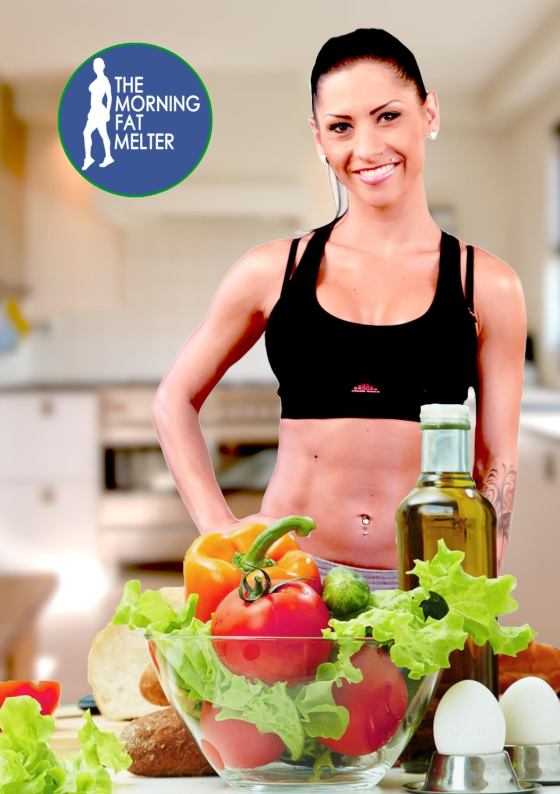 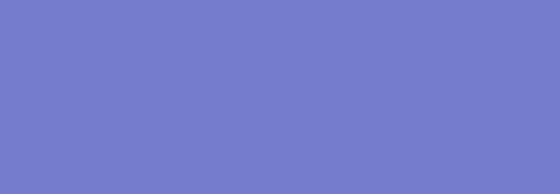 MELTER PROGRAMFREE EBOOKTHIS IS A FREE REPORT!!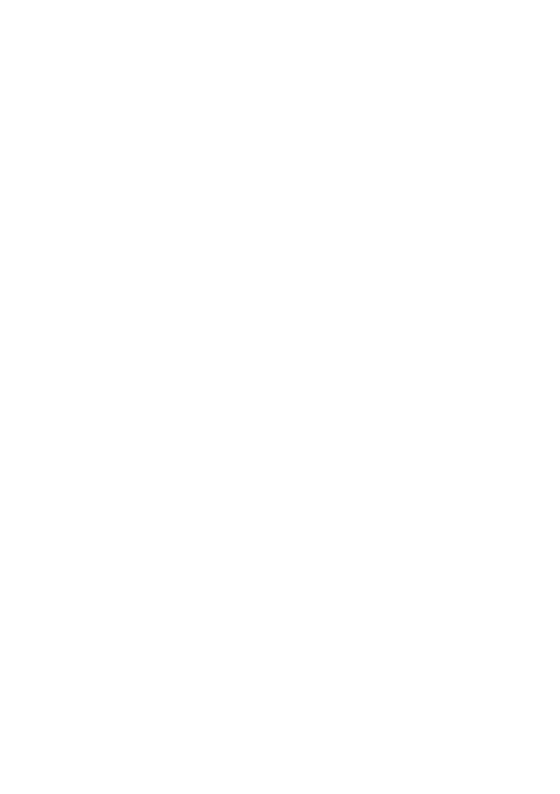 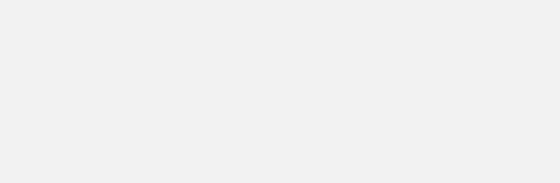 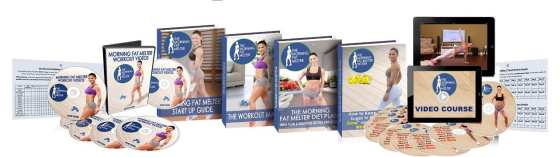 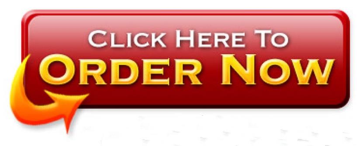 This short ebook is just an introduction to theMorning Fat Melter program to give you anidea on what you get when you order!If you have already decided that you want tolose over 20 pounds every month until youreach your ideal weight, just use the buttonbellow and check the complete Morning FatMelter Program right now!Welcome to The Morning Fat Melter Program.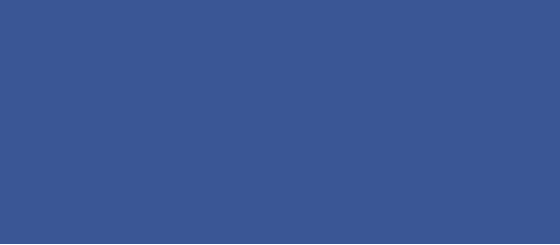 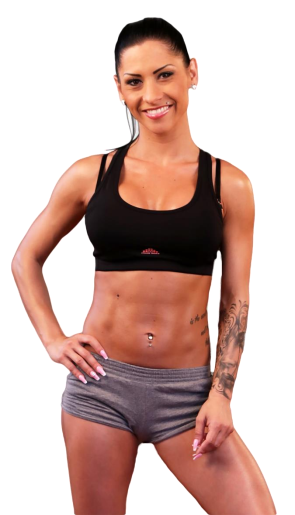 If you follow our program you can easily lose over 20pounds of fat in the next 30 days, and burn fat evenwhileyou sleep!All you need to do is do our easy morning workouts on your empty stomach and eat according to our easy to follow meal plan!This has worked for thousands of women and will surely work for you too if you follow the plan that I laid out for you, so let’s get started!Who am I? Why I wrote this for you?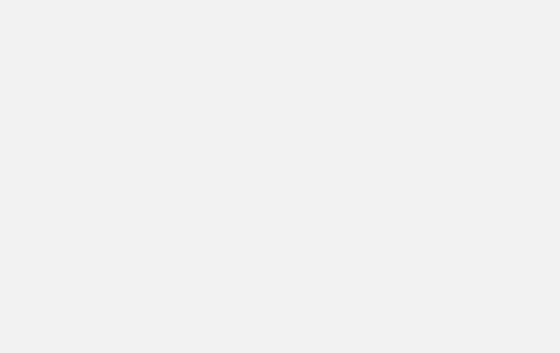 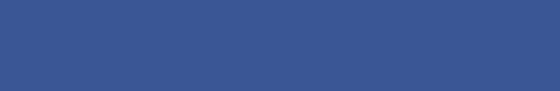 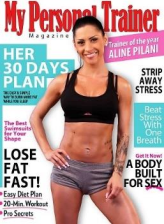 My name is Aline P.I am a certified personal trainer andnutritionist and have spent the last 10years of my life helping women loseweight, increase their health andconfidence.I have spent years researching andworking with fitness experts, nutritionistsand dietitians to develop a weight losssystem that is so advanced andeffective that it is able to help allwoman reach their ideal weight.And because of the amazing results my clients are getting with my program, My Personal Trainer Magazine has awarded me with "The Trainer Of The Year Award” in 2018.Now, no matter your current fitness level, no matter if nothing has worked for you so far, and you fear that you will be overweight for the rest of your life, it’s time to start believing in yourself and expect for results!WHY MORNING WORKOUTS ON EMPTY STOMACH?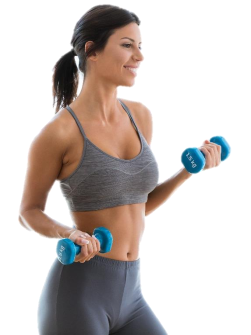 According to the British Journal of Nutrition, “women whoexercise early in the morning on their empty stomach, burnalmost 20% more fat than those who exercise LATER in theday”.This happens because on your empty stomach your bodytaps into its existing fatty deposits to provide energy duringand after the workouts. The whole process acceleratesyour metabolism drastically and keeps it elevated even upto 48 hours after the workout ended.This is also one way to make your body release insulin lessoften, which improves blood flow to muscles and evenreduces the effect of eating foods that contain sugarsand carbs.In the morning you have higher levels of Growth Hormone (GH) which helps your body build new muscles tissues, burn fat, and improve bone quality and longevity.One study showed that 24 hours without food, increases the female growth hormone production by 1300 percent, so go ahead and do my first morning workout tomorrow morning, on your empty stomach!HOW TO EAT FOR THE BEST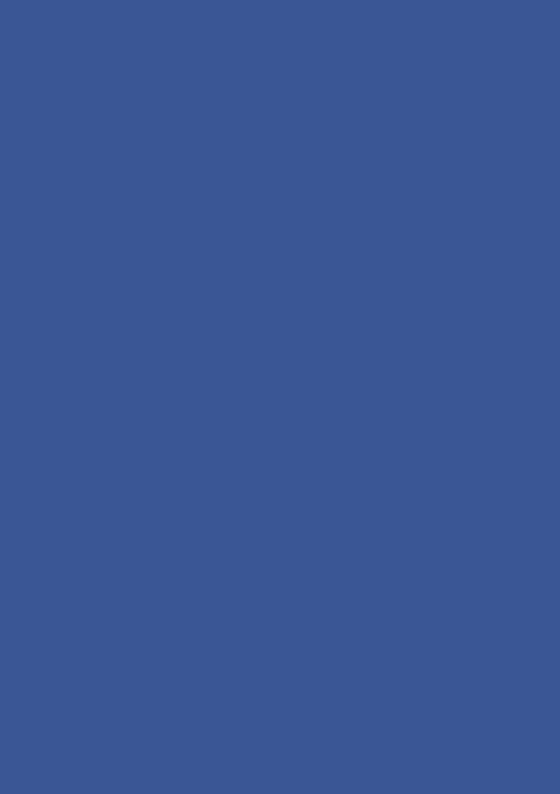 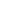 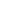 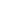 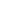 FAT LOSS RESULTSThe type of calories you eat will dramatically influence howfast your metabolism runs, and if you lose or gain body fat, solet’s start by talking about protein.Why you should eat mostly protein?Protein is the most important food for fat loss, because of a few reasons.First is for the protein’s thermic effect. You see, your body will consume around 25% of the calories in those proteins simply to digest them.That’s why, just by having a protein based diet, without eating fewer calories, a person can lose a considerable amount of fat.The 2nd reason is that the excess protein, what your body does not use, will not be transformed into fat, but instead will be eliminated as waste, while access calories from carbs and fats will be stored as fats.3RD -ly, protein, when consumed, helps to slow the entire digestion process down, even reduce your appetite and cravings, especially those late night cravings for sweets and carbs.Protein helps to slow the digestion of the carbohydrates you eat as well, making your body stay out of fat storage mode.The 4th reason is that by eating more protein you will build muscles. And each gram on muscles you have on your body will need 3 times more calories than a gram of fat.So here are the best sources of proteins: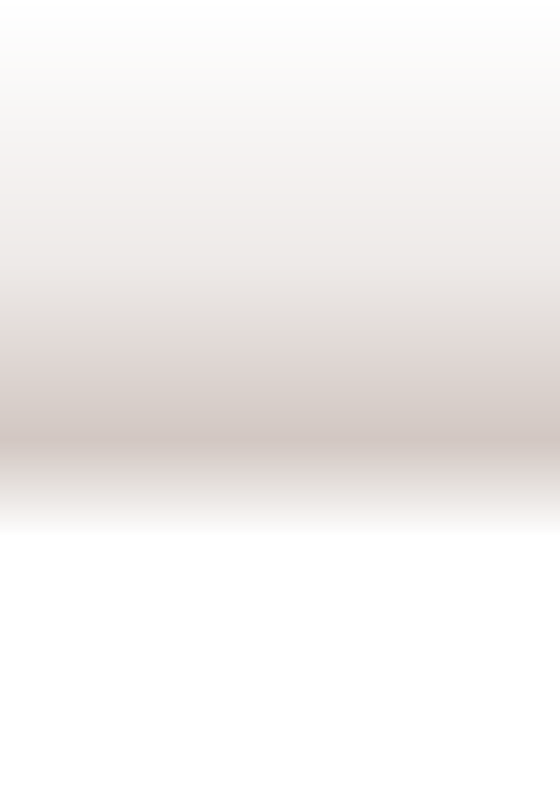 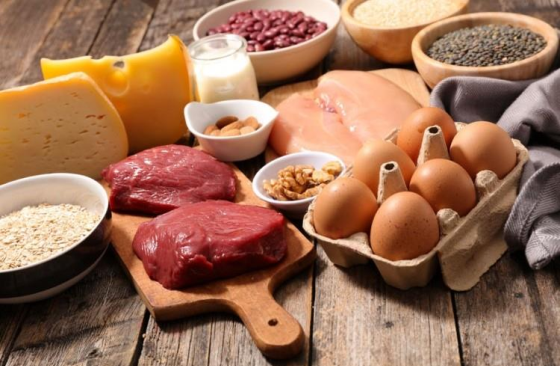 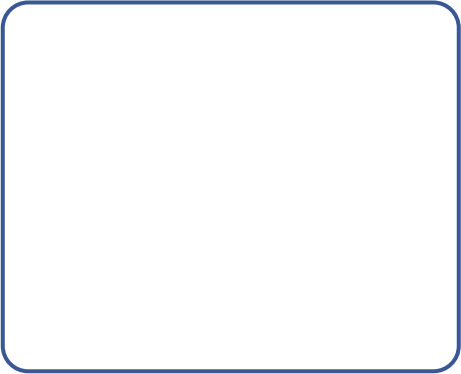 - Free range poultry (chicken breast and turkey breast),- Organic eggs (mostly egg whites because the yolk has a lot of fat),- Wild caught salmon and White fish,- Grass fed beef,- Seafood like shrimp, scallops, crab and lobster,- Low fat cottage cheese or string cheese & Plain low fat Greek yogurt,- Whey protein powder (which by the way, you should drink after each workout, because it will go straight toyour muscles).4 Powerful and Secret Nutrients That Triple Female Metabolism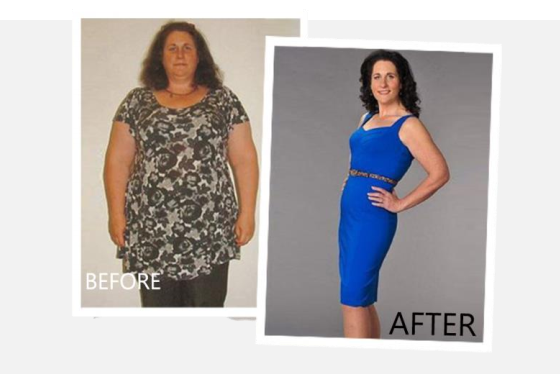 I’ve discovered 4 powerful super herbs and nutrients thatdouble female metabolism and are capable of cleansingyour body of all toxins, metals, and acids and double yourenergy level and make you feel 20 years younger, faster thanyou may have imagined possible.I still find it amazing that these 4 herbs and nutrients remainsuch a secret. As you’ll see, adding them to your daily diet isincredibly simple and the benefits, amazing!They can increase your vitality, and your life span with at least20 years of health, practically overnight.Dawn lost 72 pounds in just 4 months just by adding them toher meals, so if you want to check these 4 powerful but secretherbs and nutrients,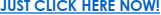 How to eat carbs so that you’ll never gain weight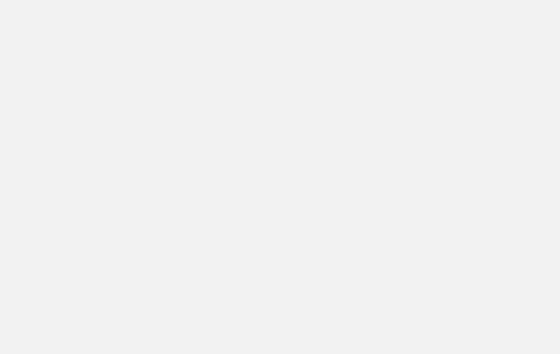 Everyone in the fitness industry may tell you that carbs arebad for you and should be avoided if you want to loseweight, however, this is not completely true.Carbs are your biggest source of energy, and a great sourceof vitamins, minerals and nutrients that your body needs tosurvive, so we won’t give up on them during our plan.If you’ve ever done a very low carb diet, you probably knowall too well how miserable it makes you and that’s why ourmeal plan has the right amount of carbohydrates.Another reason why carbs are important is the fact that theyregulate a very important hormone: Leptin.Leptin is produced by your body’s fat cells and helps thebody monitor total fat stores as well as total calorie andcarbohydrate intake. When you eat fewer calories or lesscarbohydrates, less leptin is going to be produced.When this happens, the body then knows that it needs to dowhatever it can to get you to eat and gain weight.Basically when Leptin levels fall too low, your life will bemiserable until you eat, but since we are keeping morecarbohydrates in your diet, Leptin levels won’t drop too low,in fact they will be higher than normal, making fat loss somuch easier.There are 2 types of carbohydrates, simple and complex.Simple carbohydrates, are the carbohydrates that will tend to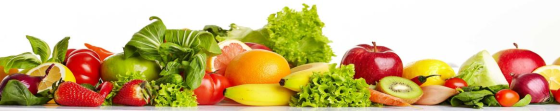 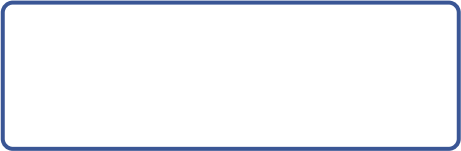 spike blood glucose levels, causing that high dose of insulin tobe released into the blood stream and leading you to gainbody fat.So these simple carbs should be avoided and if you can’t stopyourself from eating them, better have them in the morningand early afternoon.Simple carbs includes foods like:White bread, Crackers, Chocolate bars, Candy,Soda, Energy bars, Cereal bars, Sugary cereals,Muffins, Cake, Cookies, Other baked goods,White pasta, even cereals, except oats.Now there is a segment I want to talk to you about, and this isfruit.Even though fruits contain lots of simple carbs in form offructose, which is a form of sugar, because they also containlots of vitamins, nutrients and fiber, they should be a part ofyour diet.You should eat a maximum 100-200 grams of fruits per day,and choose fruits with lower glycemic index, like raspberries,blueberries, strawberries, blackberries, and grapefruit.In contrast to simple carbohydrates, complex carbohydratesare those that are going to break down much slower in thebody, releasing their glucose over a long period of time.This is referred to as having a low GI value - GI being glycemic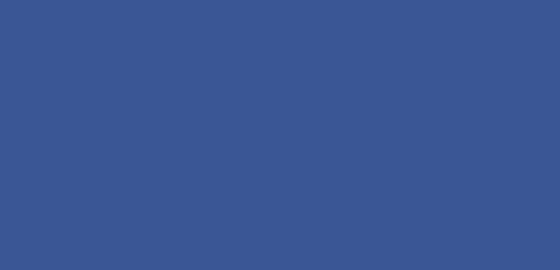 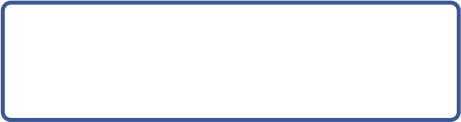 index.The glycemic index is a ranking of all types of carbohydratesbased on how fast 100 grams of them digests in the humanbody. The slower the carbohydrate digests, the lower theranking will be.The sugary, processed foods I mentioned before, all haverankings into the 70-100 range, while many of the complexcarbohydrates come in closer to the 20-60 range.Complex carbohydrates also have a much higher amount ofnutrients, vitamins, minerals, and fibers, which are essential forweight loss.The best sources of complex carbohydrate are:Brown rice, Quinoa, Steel cut oats, Barley, Beans, Lentils, Sweet potatoes, Yams, Squash.The last type of carbohydrates I want to talk to you about are vegetables, which are a big part of our plan because: they are very low in calories,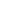  are filled with vitamins, nutrients and fibers, and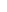  except corn and potatoes, you can eat as much as you want of them, and still lose weight.For example, 1 pound of steamed broccoli has only 99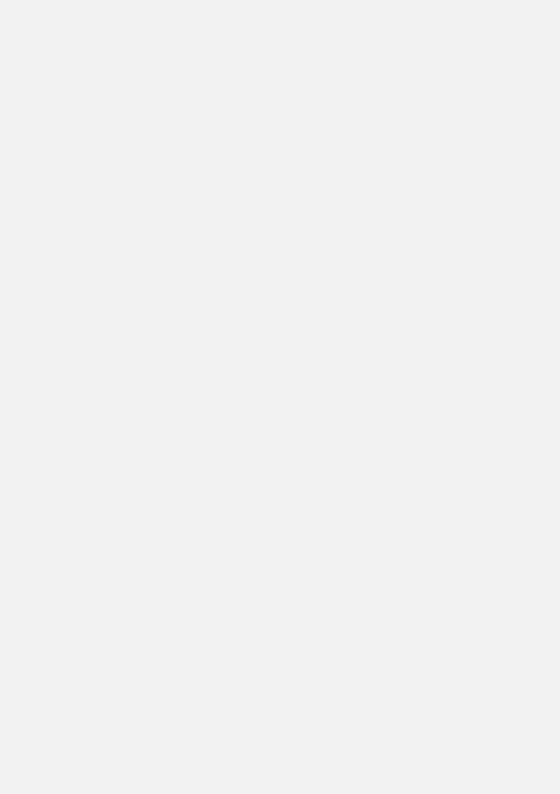 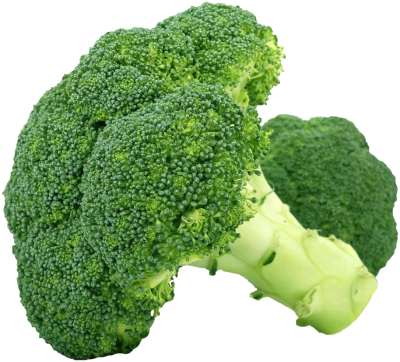 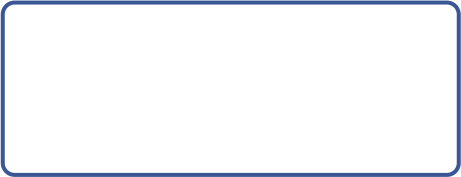 calories and 14 grams of protein and only 9 grams of carbs, soyou can eat as much as you want to.Some of the top vegetables to include in your diet are:Spinach, Lettuce, Kale, Collard greens, Broccoli,Cabbage, Peppers, Mushrooms, Onions,Cauliflower, Brussels sprouts, Celery, Cucumber,Asparagus, Artichokes, Tomatoes.The Truth About Fats and How to Eat Them to Lose Weight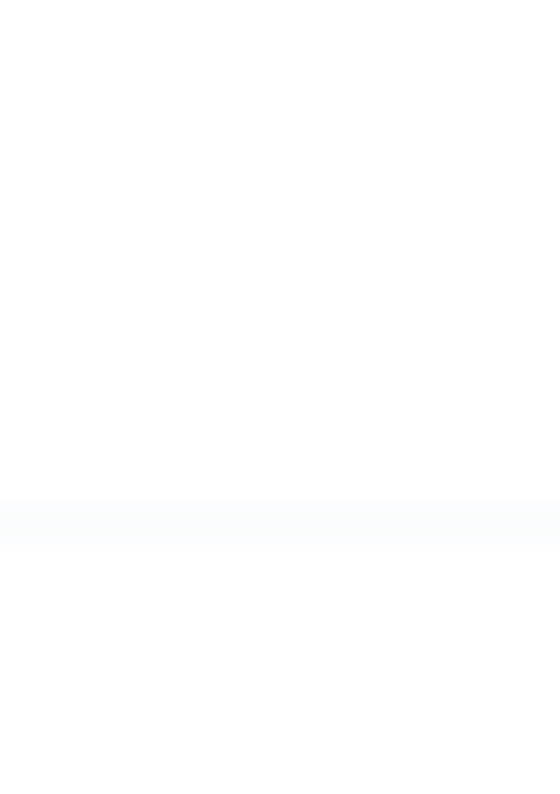 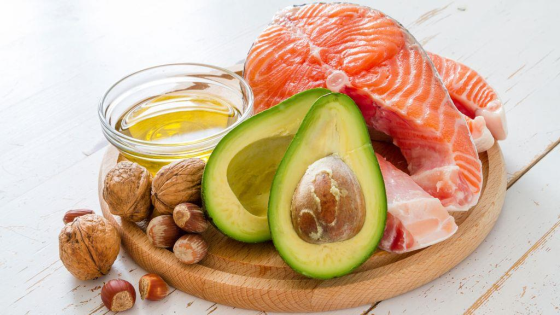 Many people often fear eating fat because they think if they eat fat, it will automatically turn into fat, but this is not true.In fact, diets with moderate amounts of fat often producebetter results than those with no fat. Why?First and foremost, fat will help to boost your overall level ofsatiety. Basically, it helps ensure that you are not going to behungry shortly after eating a meal.While protein slows down digestion considerably, fat slows itdown even further, and eating enough of the right fats is keyto easy long term weight loss.Fat also, has no influence on blood glucose levels, so youdon’t have to worry about it releasing any insulin either.But since a gram of fat has 9 calories, you must keep track of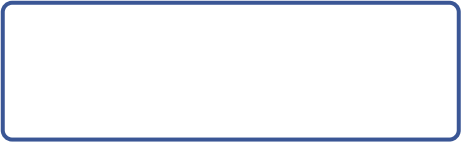 how much fat you eat if you want fast results!When it comes to choosing fat, you want to focus on eatingunsaturated sources along with foods that are rich in omegafats.Saturated fats which is mostly found in animal products,should make up no more than 10% of your total calorie intakeand trans fats, which are found in processed foods and are aman-made type of fat are to be avoided at all costs.If you see the term ‘partially hydrogenated vegetable oil’ ona label, you know it contains trains fats, so stay away from it.Good fats are the following:Avocado oil, Extra virgin Olive oil, Coconut oil,Nuts and nut butter, Seeds, Avocados and FattyVarieties of fishBefore we finish the fats chapter, there is one type of fat thathas been proven to help dramatically in weight loss and eventhough it is a saturated fat, it will help you. And I am talkingabout coconut oil.The first time people have realized coconut oil has fat lossproperties was around 1920. Some Australian farmers decidedto fatten their sheep with coconuts, which they had toomuch at their farm, however they were stunned to see that alltheir sheep became leaner after just a few weeks of eatingcoconuts daily.If you search the internet there will be thousands of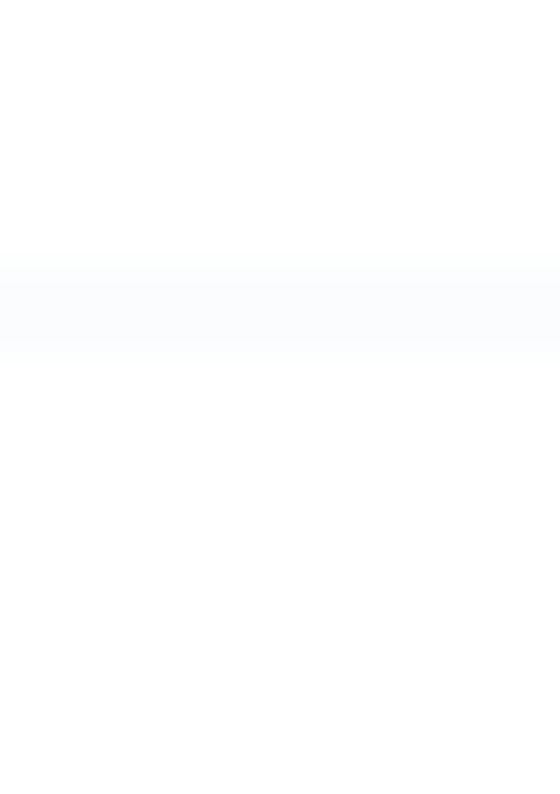 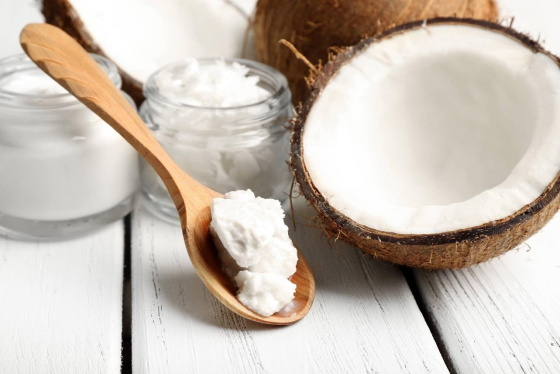 testimonials from people who have lost weight by consumingcoconut oil daily. It also reduces cholesterol, visceral fat,blood sugar, it increases your metabolism with 5-10% andhelps prevent cancer, heart problems and acts as a naturalantibiotic.So, How much coconut oil should you consume daily?My tests were with 20-30 ml per day and has given wonderfulresults for many women.My recommendation is to use only coconut oil for cookingand to start by taking 2 tea spoons per day, because eachbody will respond differently. Also, be sure to only buy virgin &organic coconut oil!WATER AND HYDRATION TO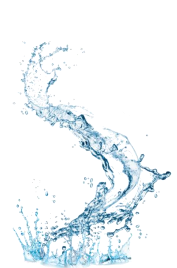 LOSE WEIGHT FASTERWater is essential to our body’s general health and it is trulyessential for weight loss, not only for cleansing your body, butalso for keeping your metabolism fast.Even slight amounts of dehydration can have a verynegative influence on both your energy level as well as yourtotal calorie burn.A lot of people confuse thirst with hunger, so from now on Ihave a recommendation for you. Each time you will feelhungry, drink a big glass of water, and only eat if after 10minutes you will still be hungry.When it comes to how much water to drink, myrecommendation is to go for 3 liters per day, even more ifyou can, and since most people simply forget to drink water.Have a bottle of water with you all the time and set youralarm so that it beeps every 30 minutes, reminding you to drink water.YOUR DIET FORMULA FOR THE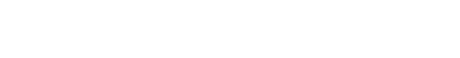 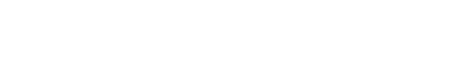 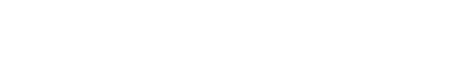 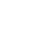 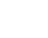 NEXT 60 DAYSNow, let’s look at THE FORMULA to structure your diet so thatyou can lose over 20 pounds in the next 30 days.To calculate your fat loss calorie needs, multiply your weightin pounds with 9, however do not go under 1200 calories perday. So, if you weigh 140 pounds, you should consume 1260calories in a day.The Morning Fat Melter 2 months meal plan, which you’ll findon the dvd version for PC, is set for 1300 calories per day:45% from proteins - 146 grams of protein, the equivalent of 585 calories35% from carbohydrates - 113 grams of carbohydrates, the equivalent of 455 calories, and20% from fat - 29 grams of fat, the equivalent of 260 calories.All you have to do is weigh everything and prepare yourmeals and you’ll ensure that your body is primed for fatburning during most hours of the day, even while sleepingduring the night.THE CHEAT DAYEvery 7 days, in order to keep you metabolism fast, you mustdouble your carbs, this meaning that every 7 days you’llconsume MORE carbs. It is the day you can indulge yourselfand the foods you love the most, BUT TRY TO FOLLOW THEPLAN FROM THE 60 DAYS MEAL PLAN!And even though you might think that this is crazy, after yearsof experimenting and seeing what works in weight loss, Ifound that having a cheat day, every 7 days, will keep yourmetabolism fast and your Leptin levels high.So below, I will share a perfect scenario for you – This is howyour next 30 days should look like!You wake up filled with energy, you drink a big glass oflemon water and a cup of coffee with low fat milk (if you area coffee drinker).You feel great and then, you do an easy Morning Fat Melter workout.After the morning workout you drink a high protein shakeand take a shower. You already feel how all your clothes fityou better.Then you start your day and eat 5 more meals according tothe Morning Fat Melter meal plan. Your last meal is around 7-8 pm and it is low on carbs, and all night long, your body willuse your fat deposits for fuel.And since the meal plan I created for you will keep youblood sugar in the “fat loss zone”, your body will be burningfat up to 20 hours per day.Basically, that’s all you have to do. Follow the meal plan precisely, do the morning workouts with me each morning, drink 3 liters of water per day and sleep 7-8 hours per night.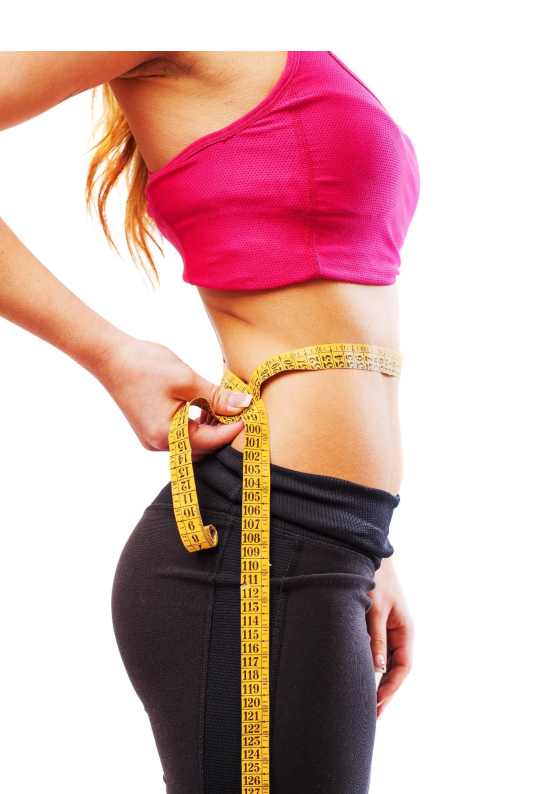 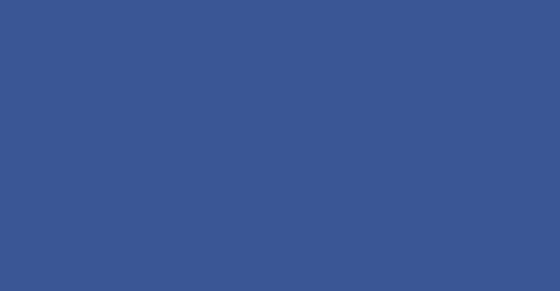 You’ll lose over 22 pounds in the next 30 days! Are youready?I want to hear a big yes from you!NOW SCHROLL BELOW TO GET STARTED RIGHT NOW!!!NOW IT IS TIME TO REACH YOUR IDEAL WEIGHT!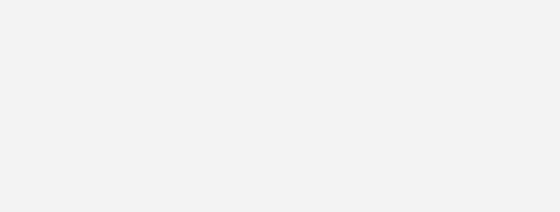 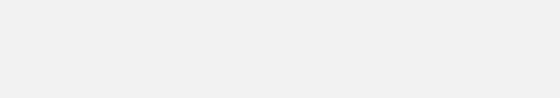 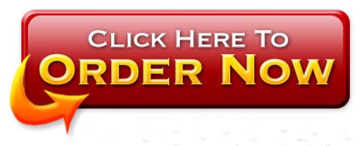 Start The Morning Fat Melter program RIGHT NOW!Click The Button Below NOW To Get 60% OFF!You will lose over 20 pounds every month untilyou reach your ideal weight, especially if youadd the 4 secret herbs and nutrients to yourmeals!